
Agenda Item:		LDate:			June 20, 2019Title: 	First Review of Advisory Board on Teacher Education and Licensure Recommendations to Approve Undergraduate Education Endorsement Programs at Virginia Colleges and UniversitiesPresenter: 	Mrs. Patty S. Pitts, Assistant Superintendent for Teacher Education and LicensureEmail:			Patty.Pitts@doe.virginia.gov	Phone:  (804) 371-2522Purpose of Presentation: 
Executive Summary:  
House Bill 1125 and Senate Bills 76 and 349 of the 2018 General Assembly amended §22.1-298 of the Code of Virginia to allow institutions of education to offer undergraduate degrees/majors in “education.”§ 22.1-298.2. Regulations governing education preparation programs.A. As used in this section:…"Education preparation program" includes four-year bachelor's degree programs in teacher education.In response to the legislation, colleges and universities were provided timelines to submit undergraduate education programs to the Virginia Department of Education (VDOE), and for public institutions, to the State Council of Higher Education for Virginia (SCHEV).  Content specialists conducted a thorough review of the education endorsement programs, verifying that the program endorsement competencies set forth in the Regulations Governing the Review and Approval of Education Programs in Virginia were addressed in the matrices and syllabi.  Feedback was provided to the colleges and universities, and revisions were made, as needed.  On April 15, 2019, the Advisory Board on Teacher Education and Licensure (ABTEL) approved recommendations to the Board of Education for approval of 53 programs (contingent upon SCHEV approval required for public institutions).  In May, SCHEV approved degrees and majors requested by the public institutions.Action Requested:  The Board is requested to waive first review and approve the Advisory Board on Teacher Education and Licensure’s recommendation to approve undergraduate education preparation programs. Superintendent’s Recommendation: 
The Superintendent of Public Instruction recommends that the Board of Education waive first review and approve the Advisory Board on Teacher Education and Licensure’s recommendations to approve the following undergraduate education preparation programs:Private Colleges and UniversitiesPublic Colleges and UniversitiesRationale for Action:Approving the programs will allow institutions of higher education to admit students in the undergraduate teacher education programs for the fall 2019 semester.
Previous Review or Action:  Background Information and Statutory Authority: In the late 1980s, the Board of Education required that undergraduate teacher preparation programs be restructured.  Undergraduate programs, with the exception of health and physical education and career and technical education, were required to offer arts and sciences majors for individuals preparing to teach.  For example, this change required candidates to major in “mathematics,” not “mathematics education.”  Currently, Virginia institutions of higher education offer undergraduate programs to prepare teachers; however, candidates (with the exception of health and physical education and career and technical education), major in the arts and sciences instead of “education.”  For example, of the 36 institutions of higher education, 27 currently offer undergraduate programs in Elementary Education PreK-6, and nine programs offer Elementary Education PreK-6 only at the graduate level.  With the change in the statute, institutions may offer a bachelor’s degree with a major/concentration in elementary education.  
House Bill 1125 and Senate Bills 76 and 349 of the 2018 General Assembly amended §22.1-298 of the Code of Virginia as follows to allow institutions of education to offer undergraduate degrees/majors in “education.”  Pursuant to this section of the Code, the Board of Education has the authority to approve education preparation programs.	§22.1-298.2. Regulations governing education preparation programs.As used in this section:…“Education preparation program” includes four-year bachelor’s degree programs in teacher education.B.  Education preparation programs shall meet the requirements for accreditation and program approval as prescribed by the Board of Education in its regulations….In response to the legislation, colleges and universities were provided the following timelines to submit undergraduate education programs to the Virginia Department of Education (VDOE), and for public institutions, to the State Council of Higher Education for Virginia (SCHEV).  Undergraduate Education Preparation Program Submission Timelines	Pathway 1: Fall 2019 Program AvailabilityCollege/university approval–as soon as possibleSCHEV submission by April 1, 2019, for staff reviewDepartment of Education submission by February 15, 2019, for staff reviewABTEL Approval–April 15, 2019, contingent on SCHEV approval for public institutionsSCHEV Council Approval–May 2019BOE Approval–June 2019 (if first review waived)Pathway 2: Fall 2020 Program AvailabilityCollege/university approval–by Fall 2019SCHEV submission by December 2019 for staff reviewDepartment of Education submission no later than October 2019 for staff reviewABTEL Approval–March 2020, contingent on SCHEV approval for public institutionsSCHEV Council Approval–March 2020BOE Approval–April 2020 (if first review waived)Requests from Virginia institutions of higher education to add educator preparation programs must be approved by the Board of Education.  For public institutions, SCHEV must approve degrees and majors.  Colleges and universities were required to submit the following information to the VDOE:A request for new education program endorsement area including rationale for the additional endorsement;Local division or service demand data and letter(s) of institutional support and local school division support;Requirements of the program and program competencies (matrices and syllabi);Program evaluation; andPartnership agreements.  Colleges and universities were required to submit program matrices and syllabi through an online program developed by the Department of Education.  Content specialists conducted a thorough review of the education endorsement programs, verifying that the program endorsement competencies set forth in the Regulations Governing the Review and Approval of Education Programs in Virginia were addressed in the matrices and syllabi.  Feedback was provided to the colleges and universities, and revisions were made, as needed.  8VAC20-543-30 of the Regulations Governing the Review and Approval of Education Programs in Virginia requires institutions seeking education program approval to establish partnerships and collaborations based on PreK-12 school needs.  The colleges and universities provided a copy of the Virginia Department of Education – Standards for Biennial Approval of Education Programs Accountability Measurement of Partnerships and Collaborations Based on PreK-12 School Needs Education Programs form for the requested program endorsement area(s).  Each college and university will submit a biennial report for the education programs.The following 15 colleges and universities submitted a total of 53 undergraduate teacher education programs that were reviewed and met the Board of Education regulatory requirements.  During the April 15, 2019, meeting, the Advisory Board on Teacher Education and Licensure recommended programs be submitted to the Board of Education for approval [contingent upon public colleges and universities receiving SCHEV approval].Private Colleges and UniversitiesPublic Colleges and UniversitiesAt its May 2019 meeting, SCHEV approved the following resolution granting approval for the public institutions listed to offer bachelor degrees and majors in teacher education:
BE IT RESOLVED that the State Council of Higher Education for Virginia grants approval to the seven institutions listed below to implement the specified bachelor degree programs in teacher education, effective fall 2019.CWM	BAEd	Elementary Education 	13.1202GMU	BSEd	Special Education	13.1001BSEd	Elementary Education	13.1202BSEd	Early Childhood Education for 	13.1210Diverse Learners	JMU	BS	Special Education	13.1001BS	Elementary Education	13.1202BS	Middle Grades Education	13.1203BS	Secondary Education	13.1205BS	Inclusive Early Childhood	13.1210EducationODU	BS	Special Education	13.1001BS	Elementary Education	13.1202BS	Early Childhood Education	13.1210BS	Career and Technical Education	13.1309UVA	BSEd	Special Education	13.1001BSEd	Elementary Education	13.1202BSEd	Early Childhood Education	13.1210VCU	BSEd	Special Education and Teaching	13.1001BSEd	Elementary Education and	13.1202TeachingBSEd	Secondary Education and	13.1205TeachingBSEd	Health and Physical Education	13.1314BSEd	Early Childhood Education and	13.1210TeachingVSU	BSEd	Special Education	13.1001BSEd	Elementary Education 	13.1202BSEd	Middle School Education	13.1203BSEd	Innovative Technology Education	13.1206Timetable for Further Review/Action:   Upon Board of Education approval, institutions of higher education may begin admitting students into these undergraduate education preparation programs in the fall 2019 semester.
Impact on Fiscal and Human Resources: The administrative impact required will be absorbed within existing resources at the Department of Education.  Virginia Board of Education Agenda Item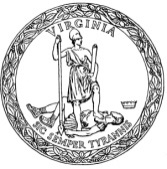 College/UniversityEducation Endorsement ProgramBachelor’s DegreeMajorDelivery ModelFerrum CollegeElementary Education PreK-6Bachelor of Science in Elementary  EducationElementary Education Face-to-FaceLiberty UniversityElementary Education PreK-6  (with the option of  Special Education - General Curriculum Elementary Education K-6 add-on endorsement) Bachelor of Education in Elementary EducationElementary Education Face-to-Face and OnlineLiberty UniversitySpecial Education -General Curriculum K-12Bachelor of Education in Special EducationSpecial Education Face-to-Face and OnlineLiberty UniversityElementary Education PreK-6 (with the option of Middle Education 6-8)Bachelor of Education in Elementary and Middle EducationElementary and Middle EducationFace-to-Face and OnlineMarymount UniversityElementary Education PreK-6Bachelor of Arts in EducationTeacher Education Face-to-FaceMarymount UniversitySpecial Education -General Curriculum K-12Bachelor of Arts in EducationTeacher Education Face-to-FaceRandolph CollegeElementary Education PreK-6Bachelor of Science in EducationElementary Education Face-to-FaceRoanoke CollegeElementary Education PreK-6Bachelor of Science in Elementary EducationElementary Education Face-to-FaceShenandoah UniversityElementary Education PreK-6 (with the option of  Special Education - General Curriculum Elementary Education K-6 add-on endorsement)Bachelor of Education in Elementary EducationElementary Education HybridShenandoah UniversityMiddle Education 6-8 (with the option of  Special Education - General Curriculum Middle Education 6-8 add-on endorsement) Bachelor of Education in Middle EducationMiddle Education HybridShenandoah UniversityBiology (with the option of  Special Education - General Curriculum Secondary Education 6-12 add-on endorsement)Bachelor of Education in Secondary EducationSecondary Education, BiologyHybridShenandoah UniversityChemistry (with the option of  Special Education - General Curriculum Secondary Education 6-12 add-on endorsement)Bachelor of Education in Secondary EducationSecondary Education, ChemistryHybridShenandoah UniversityEnglish (with the option of  Special Education - General Curriculum Secondary Education 6-12 add-on endorsement)Bachelor of Education in Secondary EducationSecondary Education, EnglishHybridShenandoah UniversityHistory and Social Sciences (with the option of  Special Education - General Curriculum Secondary Education 6-12 add-on endorsement)Bachelor of Education in Secondary EducationSecondary Education, History and Social StudiesHybridShenandoah UniversityMathematics (with the option of  Special Education - General Curriculum Secondary Education 6-12 add-on endorsement)Bachelor of Education in Secondary EducationSecondary Education, MathHybridSweet Briar CollegeElementary Education PreK-6Bachelor of Arts in Elementary EducationElementary Education  and TeachingFace-to-FaceUniversity of LynchburgElementary Education PreK-6Bachelor of Science in Elementary EducationElementary Education Face-to-FaceUniversity of LynchburgSpecial Education -General Curriculum K-12Bachelor of Science in Special EducationSpecial Education Face-to-FaceCollege/UniversityEducation Endorsement ProgramSCHEV APPROVEDBachelor’s Degree SCHEV APPROVED MajorDelivery ModelGeorge Mason UniversityElementary Education PreK-6Bachelor of Science in EducationElementary EducationFace to FaceGeorge Mason UniversitySpecial Education General Curriculum K-12Bachelor of Science in EducationSpecial Education, Concentration in Teaching Students with Disabilities who Access the General CurriculumHybridGeorge Mason UniversitySpecial Education - Adapted CurriculumK-12Bachelor of Science in EducationSpecial Education, Concentration in Teaching Students with Disabilities who Access the  Adapted CurriculumHybridGeorge Mason UniversitySpecial Education -Blindness/Visual Impairments PreK-12Bachelor of Science in EducationSpecial Education, Concentration in Teaching Students with Blindness/Visual Impairments HybridGeorge Mason UniversitySpecial Education Early Childhood (Birth through age five)Bachelor of Science in EducationEarly Childhood Education for Diverse Learner, Concentration in Early Childhood Special EducationHybridGeorge Mason UniversityEarly/Primary Education PreK-3Bachelor of Science in EducationEarly Childhood Education for Diverse Learners, Concentration in Early/Primary PreK-3HybridJames Madison UniversityElementary Education PreK-6Bachelor of Science Elementary Education Face to FaceJames Madison UniversityEarly/Primary Education PreK-3Bachelor of Science Inclusive Early Childhood Education, Concentration in Early/Primary EducationFace to FaceJames Madison UniversityMiddle Education 6-8Bachelor of Science Middle Grades EducationFace to FaceJames Madison UniversityEnglishBachelor of Science Secondary Education, English ConcentrationFace to FaceJames Madison UniversityMathBachelor of Science Secondary Education, Math ConcentrationFace to FaceJames Madison UniversityBiologyBachelor of Science Secondary Education, Biology ConcentrationFace to FaceJames Madison UniversityChemistryBachelor of Science Secondary Education, Chemistry ConcentrationFace to FaceJames Madison UniversityEarth ScienceBachelor of Science Secondary Education, Earth Science ConcentrationFace to FaceJames Madison UniversityPhysicsBachelor of Science Secondary Education, Physics ConcentrationFace to FaceJames Madison UniversitySpecial Education -General Curriculum K-12Bachelor of Science Special Education, Concentration in General Curriculum K-12Face to FaceJames Madison UniversitySpecial Education -Adapted Curriculum K-12Bachelor of Science Special Education, Concentration in Adapted Curriculum K-12Face to FaceJames Madison UniversitySpecial Education Early Childhood (Birth through age five)Bachelor of Science Inclusive Early Childhood Education, Concentration in Early Childhood Special EducationFace to FaceOld Dominion UniversityElementary Education PreK-6Bachelor of Science Elementary EducationHybridOld Dominion UniversityEarly/Primary Education PreK-3Bachelor of Science Early Childhood Education Face to FaceOld Dominion UniversitySpecial Education -General Curriculum K-12Bachelor of Science Special Education, Concentration Special Education General Curriculum K-12Face to FaceOld Dominion UniversityCareer and Technical Education - Marketing EducationBachelor of Science Career and Technical Education, Concentration in Marketing EducationHybridOld Dominion UniversityCareer and Technical Education - Technology EducationBachelor of Science  Career and Technical Education, Concentration in Technology EducationHybridThe College of William and MaryElementary Education PreK-6 (with the option of  Special Education - General Curriculum Elementary Education K-6 add-on endorsement)Bachelor of Arts in EducationElementary Education Face to FaceUniversity of VirginiaElementary PreK-6Bachelor of Science in EducationElementary Education Face to FaceUniversity of VirginiaEarly/Primary Education PreK-3Bachelor of Science in Education Early Childhood EducationFace to FaceUniversity of VirginiaSpecial Education -General Curriculum K-12Bachelor of Science in EducationSpecial Education, Concentration in Special Education General Curriculum K-12Face to FaceVirginia Commonwealth UniversityElementary Education PreK-6Bachelor of Science in Education Elementary Education and TeachingHybridVirginia Commonwealth UniversityEarly/Primary Education PreK-3Bachelor of Science in  Education Early Childhood Education and TeachingHybridVirginia Commonwealth UniversityEngineeringBachelor of Science in Education Secondary Education and Teaching, Concentration in Engineering EducationHybridVirginia Commonwealth UniversityHealth and Physical Education PreK-12Bachelor of Science in EducationHealth and Physical Education HybridVirginia Commonwealth UniversitySpecial Education -General Curriculum K-12Bachelor of Science in EducationSpecial Education and Teaching, Concentration in  General Curriculum K-12HybridVirginia State UniversityElementary Education PreK-6Bachelor of Science in EducationElementary EducationFace to FaceVirginia State UniversityMiddle Education 6-8Bachelor of Science in EducationMiddle School EducationFace to FaceVirginia State UniversitySpecial Education -General Curriculum K-12Bachelor of Science in EducationSpecial EducationFace to FaceCollege/UniversityEducation Endorsement ProgramBachelor’s DegreeMajorDelivery ModelFerrum CollegeElementary Education PreK-6Bachelor of Science in Elementary  EducationElementary Education Face-to-FaceLiberty UniversityElementary Education PreK-6  (with the option of  Special Education - General Curriculum Elementary Education K-6 add-on endorsement) Bachelor of Education in Elementary EducationElementary Education Face-to-Face and OnlineLiberty UniversitySpecial Education -General Curriculum K-12Bachelor of Education in Special EducationSpecial Education Face-to-Face and OnlineLiberty UniversityElementary Education PreK-6 (with the option of Middle Education 6-8)Bachelor of Education in Elementary and Middle EducationElementary and Middle EducationFace-to-Face and OnlineMarymount UniversityElementary Education PreK-6Bachelor of Arts in EducationTeacher Education Face-to-FaceMarymount UniversitySpecial Education -General Curriculum K-12Bachelor of Arts in EducationTeacher Education Face-to-FaceRandolph CollegeElementary Education PreK-6Bachelor of Science in EducationElementary Education Face-to-FaceRoanoke CollegeElementary Education PreK-6Bachelor of Science in Elementary EducationElementary Education Face-to-FaceShenandoah UniversityElementary Education PreK-6 (with the option of  Special Education - General Curriculum Elementary Education K-6 add-on endorsement)Bachelor of Education in Elementary EducationElementary Education HybridShenandoah UniversityMiddle Education 6-8 (with the option of  Special Education - General Curriculum Middle Education 6-8 add-on endorsement) Bachelor of Education in Middle EducationMiddle Education HybridShenandoah UniversityBiology (with the option of  Special Education - General Curriculum Secondary Education 6-12 add-on endorsement)Bachelor of Education in Secondary EducationSecondary Education, BiologyHybridShenandoah UniversityChemistry (with the option of  Special Education - General Curriculum Secondary Education 6-12 add-on endorsement)Bachelor of Education in Secondary EducationSecondary Education, ChemistryHybridShenandoah UniversityEnglish (with the option of  Special Education - General Curriculum Secondary Education 6-12 add-on endorsement)Bachelor of Education in Secondary EducationSecondary Education, EnglishHybridShenandoah UniversityHistory and Social Sciences (with the option of  Special Education - General Curriculum Secondary Education 6-12 add-on endorsement)Bachelor of Education in Secondary EducationSecondary Education, History and Social StudiesHybridShenandoah UniversityMathematics (with the option of  Special Education - General Curriculum Secondary Education 6-12 add-on endorsement)Bachelor of Education in Secondary EducationSecondary Education, MathHybridSweet Briar CollegeElementary Education PreK-6Bachelor of Arts in Elementary EducationElementary Education  and TeachingFace-to-FaceUniversity of LynchburgElementary Education PreK-6Bachelor of Science in Elementary EducationElementary Education Face-to-FaceUniversity of LynchburgSpecial Education -General Curriculum K-12Bachelor of Science in Special EducationSpecial Education Face-to-FaceCollege/UniversityEducation Endorsement ProgramSCHEV APPROVEDBachelor’s Degree SCHEV APPROVED MajorDelivery ModelGeorge Mason UniversityElementary Education PreK-6Bachelor of Science in EducationElementary EducationFace to FaceGeorge Mason UniversitySpecial Education General Curriculum K-12Bachelor of Science in EducationSpecial Education, Concentration in Teaching Students with Disabilities who Access the General CurriculumHybridGeorge Mason UniversitySpecial Education - Adapted CurriculumK-12Bachelor of Science in EducationSpecial Education, Concentration in Teaching Students with Disabilities who Access the  Adapted CurriculumHybridGeorge Mason UniversitySpecial Education -Blindness/Visual Impairments PreK-12Bachelor of Science in EducationSpecial Education, Concentration in Teaching Students with Blindness/Visual Impairments HybridGeorge Mason UniversitySpecial Education Early Childhood (Birth through age five)Bachelor of Science in EducationEarly Childhood Education for Diverse Learner, Concentration in Early Childhood Special EducationHybridGeorge Mason UniversityEarly/Primary Education PreK-3Bachelor of Science in EducationEarly Childhood Education for Diverse Learners, Concentration in Early/Primary PreK-3HybridJames Madison UniversityElementary Education PreK-6Bachelor of Science Elementary Education Face to FaceJames Madison UniversityEarly/Primary Education PreK-3Bachelor of Science Inclusive Early Childhood Education, Concentration in Early/Primary EducationFace to FaceJames Madison UniversityMiddle Education 6-8Bachelor of Science Middle Grades EducationFace to FaceJames Madison UniversityEnglishBachelor of Science Secondary Education, English ConcentrationFace to FaceJames Madison UniversityMathBachelor of Science Secondary Education, Math ConcentrationFace to FaceJames Madison UniversityBiologyBachelor of Science Secondary Education, Biology ConcentrationFace to FaceJames Madison UniversityChemistryBachelor of Science Secondary Education, Chemistry ConcentrationFace to FaceJames Madison UniversityEarth ScienceBachelor of Science Secondary Education, Earth Science ConcentrationFace to FaceJames Madison UniversityPhysicsBachelor of Science Secondary Education, Physics ConcentrationFace to FaceJames Madison UniversitySpecial Education -General Curriculum K-12Bachelor of Science Special Education, Concentration in General Curriculum K-12Face to FaceJames Madison UniversitySpecial Education -Adapted Curriculum K-12Bachelor of Science Special Education, Concentration in Adapted Curriculum K-12Face to FaceJames Madison UniversitySpecial Education Early Childhood (Birth through age five)Bachelor of Science Inclusive Early Childhood Education, Concentration in Early Childhood Special EducationFace to FaceOld Dominion UniversityElementary Education PreK-6Bachelor of Science Elementary EducationHybridOld Dominion UniversityEarly/Primary Education PreK-3Bachelor of Science Early Childhood Education Face to FaceOld Dominion UniversitySpecial Education -General Curriculum K-12Bachelor of Science Special Education, Concentration Special Education General Curriculum K-12Face to FaceOld Dominion UniversityCareer and Technical Education - Marketing EducationBachelor of Science Career and Technical Education, Concentration in Marketing EducationHybridOld Dominion UniversityCareer and Technical Education - Technology EducationBachelor of Science  Career and Technical Education, Concentration in Technology EducationHybridThe College of William and MaryElementary Education PreK-6 (with the option of  Special Education - General Curriculum Elementary Education K-6 add-on endorsement)Bachelor of Arts in EducationElementary Education Face to FaceUniversity of VirginiaElementary PreK-6Bachelor of Science in EducationElementary Education Face to FaceUniversity of VirginiaEarly/Primary Education PreK-3Bachelor of Science in Education Early Childhood EducationFace to FaceUniversity of VirginiaSpecial Education -General Curriculum K-12Bachelor of Science in EducationSpecial Education, Concentration in Special Education General Curriculum K-12Face to FaceVirginia Commonwealth UniversityElementary Education PreK-6Bachelor of Science in Education Elementary Education and TeachingHybridVirginia Commonwealth UniversityEarly/Primary Education PreK-3Bachelor of Science in  Education Early Childhood Education and TeachingHybridVirginia Commonwealth UniversityEngineeringBachelor of Science in Education Secondary Education and Teaching, Concentration in Engineering EducationHybridVirginia Commonwealth UniversityHealth and Physical Education PreK-12Bachelor of Science in EducationHealth and Physical Education HybridVirginia Commonwealth UniversitySpecial Education -General Curriculum K-12Bachelor of Science in EducationSpecial Education and Teaching, Concentration in  General Curriculum K-12HybridVirginia State UniversityElementary Education PreK-6Bachelor of Science in EducationElementary EducationFace to FaceVirginia State UniversityMiddle Education 6-8Bachelor of Science in EducationMiddle School EducationFace to FaceVirginia State UniversitySpecial Education -General Curriculum K-12Bachelor of Science in EducationSpecial EducationFace to Face